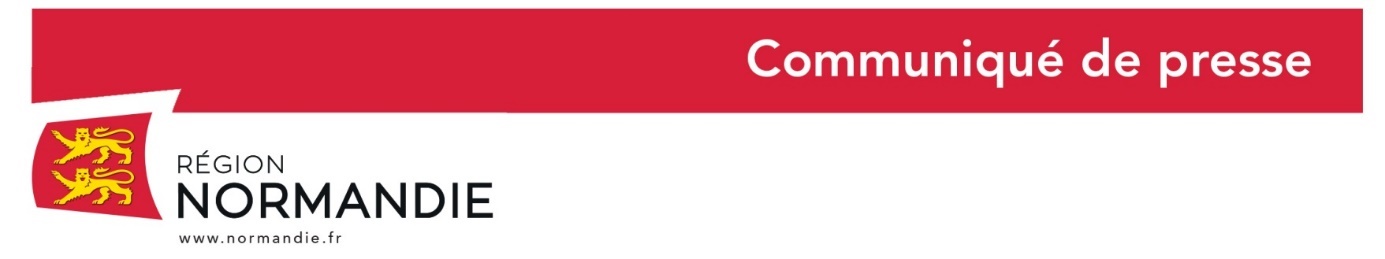 Le 27 juin 2022La Normandie renforce ses partenariats avec l’Irlande Hervé Morin, Président de la Région Normandie, s’est rendu en Irlande du 22 au 25 juin 2022, à la tête d’une délégation composée notamment de 10 entreprises normandes spécialisées dans les domaines de l’agro-alimentaire, du transport, de l’industrie, de l’art de vivre, de représentants de l’Université de Caen, de la filière équine normande HIPPOLIA, de la filière des entreprises de l’agro-alimentaire AREA, d’élus de l’Agglomération de Cherbourg, d’acteurs économiques du secteur portuaire et logistique, de Sophie Gaugain, 1ère Vice-présidente de la Région Normandie en charge du développement économique et du soutien aux entreprises, de François-Xavier Priollaud, Vice-président en charge des affaires européennes, internationales et du rayonnement de la Normandie, de Bertrand Deniaud, Vice-Président en charge des lycées et de l'éducation, et de David Margueritte, Vice-Président en charge de l'emploi, de la formation, de l'orientation et de l'apprentissage, et Président de la Communauté d'Agglomération du Cotentin. Depuis le Brexit, la France est le plus proche voisin européen de l’Irlande, ce qui renforce l’intérêt de la coopération.  Dans un contexte économique post-Brexit très favorable à la France, cette mission a permis notamment de renforcer la présence de la Normandie et de ses entreprises en Irlande, et de promouvoir notre région auprès d’investisseurs irlandais. Les objectifs de la mission étaient également de développer l’offre de transport maritime entre la Normandie et l’Irlande, ainsi que de proposer une offre de services pour la construction et l’installation d’éoliennes offshore. « J’ai été très heureux d’être cette semaine en Irlande, pays avec lequel notre région a tant à faire dans un contexte de post-brexit. Le brexit est en train de donner un élan considérable à la relation normando-irlandaise. Nous avons tellement d’enjeux communs : l’éolien offshore, le développement portuaire et maritime, le tourisme, l’enseignement supérieur.. Si les entreprises normandes de cette délégation ont fait le chemin vers l’Irlande, c’est qu’elles considèrent que son potentiel économique et sa croissance attirent toute leur attention. La Normandie est une terre d’agroalimentaire, d’agriculture, touristique, mais elle est avant tout une terre d’industrie » a déclaré Hervé Morin, Président de la Région Normandie Une délégation composée de 10 entreprises**Jean Chéreau SAS, Isigny Sainte Mère, FILT 1860, Société Nouvelle Texcelis, Calomatech, Socotex, Saint James, Scec Jansens / SATMAR, Noyon Solution Logistique, Transports Mesguen  Soirée NormandieCet évènement, qui s’est déroulé le 22 juin, en présence de Vincent Guérend, Ambassadeur de France en Irlande, a eu pour objectif de mettre en avant le dynamisme économique de la Région Normandie et de valoriser les entreprises normandes de la délégation devant un public d’entreprises et de réseaux économiques irlandais. La soirée Normandie a été l’occasion de nombreux échanges entre les entreprises normandes et leurs contacts commerciaux, clients ou prospects. De nombreux ambassadeurs normands établis en Irlande présents à cette soirée, ont pu témoigner du rayonnement de la Normandie à l’international. Conférence « Normandie pour la Paix » sur l’impact du Brexit sur la frontière irlandaiseDans le cadre du programme permanent « Normandie pour la Paix », la Région Normandie et l’Institute of international and European Affairs (IIEA) ont tenu le jeudi 23 juin, au sein de l’Alliance Française de Dublin, une conférence conjointe sur le thème de l’impact du Brexit sur la frontière irlandaise et ses conséquences sur l’accord de paix du Vendredi Saint avec l’Irlande du Nord. Cette conférence s’est inscrite dans le prolongement de la rencontre entre François-Xavier Priollaud et David O’Sullivan, Directeur de l’IIEA, ancien Secrétaire Général de la Commission européenne, qui ont convenu de développer leur partenariat autour de Normandie pour la Paix. De premiers contacts ont été également noués avec le Centre de résolution des conflits de l’Université de Trinity College, dans l’optique d’un partenariat. Pour François-Xavier Priollaud, vice-président de la Région en charge des affaires européennes, internationales et du rayonnement de la Normandie, « l’initiative Normandie pour la Paix reçoit un accueil très positif en Irlande avec de nouvelles universités et Think Tank enthousiastes à l’idée de rejoindre le réseau international Normandie pour la Paix ».Forte de son histoire, la Région Normandie a lancé en 2017, l’initiative Normandie pour la Paix, avec la conviction que chacun peut agir aux côtés des États et des organisations internationales pour développer une paix durable dans le monde.Tout au long de l’année, des initiatives, des projets labellisés et des événements mettent en lumière les valeurs de paix et de solidarité, si chères à la Normandie.Les 23 et 24 septembre 2022, la 5e édition du Forum portera sur la thématique « A bas les murs ! ces enfermements qui font les guerres ». Après des décennies de mondialisation et d’ouvertures des frontières, de nouveaux murs se sont construits pour diviser, séparer et marquer les territoires. Ces murs s’invitent désormais au cœur des enjeux géopolitiques mais ne sont cependant pas une fatalité. Des outils comme la diplomatie, l’éducation, la culture peuvent aider à vaincre tous ces enfermements.Consolider l’activité portuaire entre la Normandie et l’IrlandeCherbourg Port a traité en 2021 plus de 100 000 remorques transitant entre l’Irlande et la France, multipliant par 3 son trafic roulier sur un an et confirmant ainsi sa place de leader sur ce marché. Ces très bons résultats sont à mettre en perspective du Brexit qui a rendu cet axe plus compétitif face au « landbridge» et qui ont démontré les formidables capacités d’adaptation de ce port et des compagnies qui le desservent.  En emmenant une délégation en Irlande notamment composé de Transporteurs /logisticiens, la Région Normandie a souhaité consolider cette activité ainsi que les liaisons maritimes fret et passagers entre l’Irlande et les ports normands.De nombreuses rencontres entre acteurs institutionnels et économiques (compagnies maritimes, ports, transporteurs..) ont permis de  : Comprendre l’impact à moyen et long du terme du Brexit et les besoins exprimés par les acteurs de la logistique en Irlande : armements, transporteurs, centres de distribution, exportateurs. La Région Normandie souhaite sur cette base renforcer de partenariats entre transporteurs français et irlandais dans le but de consolider le potentiel logistique Normandie/Irlande,Développer l’attractivité touristique de la Normandie par une promotion renforcée de la Normandie et promouvoir un accueil amélioré des voyageurs,Accroitre la visibilité du port de Cherbourg en tant que soutien logistique à la filière éolien en mer irlandaise qui présente de belles perspectives pour les années à venir. De nouvelles opportunités pour la filière équine Terre de cheval, 3e plus grand producteur de purs-sang au monde, l’Irlande s’est tournée vers la course et l’élevage. L’Irlande et la Normandie ont développé des liens dans plusieurs domaines de la filière équine depuis des décennies (reproduction de chevaux de course et d’entrainement, courses internationales et sportives, compétitions…)L’offre de formation équine normande est un sujet d’intérêt pour l’Irlande. Le gouvernement est très impliqué sur le cheval, notamment dans l’industrie des courses (Horse Racing Ireland) et dans le sport loisirs (Horse Sport Ireland). Au cours de la mission, la délégation a visité l’irish National Stud, situé dans le comté de Kildare, à 40 min de Dublin. Outre son activité d’élevage, l’Irish National Stud jouit d’une renommée internationale pour sa formation « Breeding course » créé en 1971. L’objectif est de former des professionnels qui vont mener leur carrière dans le domaine des courses (élevage, entrainement, ventes, médias...). Cette formation de 6 mois commence en janvier. Un petit groupe d’étudiants est immergé dans la vie du haras.La visite de l’Irish National Stud doit permettre d’enrichir le projet de développement du Haras national du Pin, son volet « formation », et la mise en valeur de la filière équine auprès du grand public et des scolaires. L’objectif est donc d’observer les modalités de fonctionnement de la formation dispensée par l’lrish National Stud (matières enseignées, modalités d’apprentissage, modèle économique…) pour mesurer la faisabilité de la création d’une formation de ce type sur le site du Haras national du Pin, qui présente des similitudes avec l’Irish National Stud.Suite à cette mission, l’Irish National Stud et le Haras national du Pin sont en train d’envisager un partenariat, mais aussi d’autres partenaires comme Normandie Equine Vallée, qui accueille sur son site l’Ecole national vétérinaire d’Alfort (voyages d’études pour les élèves, accueil de projets tutorés, programme d’échanges de formation…)Des partenariats entre la Normandie et l’Irlande pour l’enseignement supérieurLe 24 juin, l’entretien entre Hervé Morin, les représentants de l’Université de Caen et Simon Harris, le Ministre irlandais de l’enseignement supérieur, a fait émerger d’intéressantes nouvelles perspectives de partenariats universitaires et d’enseignement supérieur. Il est prévu un point d’étape et une nouvelle rencontre en octobre 2022 pour finaliser les échanges entre les établissements d’enseignement supérieur normands et irlandais, fruits d’une démarche commune dynamique et concrète. De nouveaux partenariats commerciaux entre des entreprises irlandaises et les entreprises normandes La Normandie est très active à l’international avec environ 4 000 entreprises normandes exportatrices.  La pandémie a provoqué une baisse de l’activité économique mondiale qui s’est naturellement traduit par un ralentissement des échanges internationaux, mais les échanges extérieurs de la Normandie ont moins baissé qu’au niveau national. Un accompagnement efficace et des moyens importants qui ont été mis en place avec le dispositif Accélérateur Xport powered by Team France Export Normandie (CCI NORMANDIE, Business France, Région Normandie/AD NORMANDIE) ont permis de freiner considérablement cette baisse. Depuis début 2019, 900 entreprises ont été accompagnées efficacement dans leur démarche à l’international. S’ajoute une plateforme de solutions numérique opérationnelle depuis janvier 2018 : www.accelerateur-xport.fr  pour soutenir les entreprises normandes dans leurs phases de prospection directe à l’international. Les entreprises de la délégation ont ainsi pu bénéficier du soutien de la Région Normandie et de l’accompagnement de la Team France Export pour développer leur activité en Irlande et nouer des contacts qualifiés avec des importateurs/distributeurs irlandais. Pour rappel, en 2021, la Normandie a exporté 751 millions d’euros de produits à destination de l’Irlande, soit 2,0 % des exportations totales régionales. Le montant des exportations a doublé entre 2019 et 2021 (+ 102 %). L’Irlande est le 10e pays client de la Normandie en 2021 (23e pays client de la France). La Normandie est la 2e région française exportatrice vers l’Irlande (16,7 % des échanges nationaux) derrière la région Auvergne-Rhône-Alpes (29,5 % des échanges nationaux). En termes d’importation, en 2021, la Normandie a importé 555 millions d’euros de produits en provenance de l’Irlande, soit 1,2 % des importations totales régionales. Une baisse de 11 % des importations est observée par rapport à 2019. L’Irlande est le 23e pays fournisseurs de la Normandie en 2021 (15e pays fournisseur de la France). Les produits pharmaceutiques concentrent à eux seuls près de 72 % des importations en provenance de l’Irlande.THE REFFER GROUP – Jean CHEREAU exporte ses véhicules frigorifiques lourds en IrlandeLa mission a permis aux entreprises membres de la délégation de nouer de nouveaux partenariats commerciaux, ou de développer leur marché à l’exportation en Irlande. CHEREAU, entreprise emblématique de la région, spécialisée dans la fabrication de véhicules frigorifiques lourds (semi-remorques et carrosseries pour porteurs), a rencontré à Dublin International Trailers, une entreprise partenaire familiale de transport. CHEREAU exporte depuis le début des années 80 en Irlande et y est devenu un acteur majeur. Leader français dans son domaine, CHEREAU emploie 1 000 salariés en Normandie, à Avranches et à Ducey, avec un chiffre d’affaires de 210 millions d’euros. CHEREAU est une entreprise exemplaire en Normandie, en termes d’innovation (1ère semi-remorque frigorifique à hydrogène), d’exportation (en Espagne, Angleterre, Pologne, Italie, Allemagne, Pays-Bas, Belgique et Portugal) et de démarche volontaire de RSE. En mai 2021, l’actionnariat est devenu 100% français et Normandie Participations est entré dans son capital.  CHEREAU est également fortement impliqué dans des projets régionaux liés à l’hydrogène. En particulier, le H2ColdChain, est un semi-trailer en circulation depuis 2020. Ce véhicule permet de transformer les chaines logistiques, d’un approvisionnement basé sur le diesel à un mode de transport complètement décarboné et n’utilisant que de l’hydrogène dit vert (fabriqué de manière décarbonée – par exemple à base d’électricité à faible empreinte carbone).Présentation du projet de centre d’interprétation dédié à l’histoire des Normands en Irlande, symbole des liens historiques forts entre la Normandie et l’IrlandeLa délégation s’est rendue, vendredi 24 juin, au siège du Comté de Wexford, puis dans la ville de New Ross, fondée par William Marshall et sa femme Isabelle de Clare, fille de Richard de Clare Strongbow » le chevalier cambro-normand qui a mené l’invasion d’Irlande à l’invitation du roi de Leinster, Dermot McMurrough en 1170.La Ville de New Ross a déployé une vaste politique de valorisation de son patrimoine. Le patrimoine normand, en particulier, est mis en exergue, notamment à l’aide du projet de création d’un centre d’interprétation dédié à l’histoire des Normands en Irlande. Ce projet, d’un montant total de plus de 6 millions d‘euros, couronne plusieurs années de valorisation du patrimoine normand. Depuis 1998 un projet de création d’une tapisserie racontant l’histoire des Normands en Irlande a été mené, La « Ros Tapestry »  ( www.rostapestry.ie ), directement inspirée de la Tapisserie de Bayeux. Elle est aujourd’hui composée de 15 tableaux tissés par des groupes de volontaires. Elle est actuellement exposée au Château de Kilkenny mais retrouvera son lieu d’accueil permanent dans le nouveau centre d’interprétation proposé à New Ross.L’ensemble des sites normands dans le comté de Wexford fait l’objet d’une promotion permanente, le «Norman Way». ( www.normanway.com). Le «Norman Way » figure parmi les thèmes promus par Tourisme Irlande qui, suite au succès du « Wild Atlantic Way »  (www.wildatlanticway.ie), valorisant la côte ouest d’Irlande, souhaite mettre en avant le «Ancient East»,  (www.ancienteast.com) pour faire également bénéficier les flux touristiques à la côte est d’Irlande.contact presse :Laure Wattinne – 06 44 17 55 41 – laure.wattinne@normandie.fr